Good Teacher Area Faith Community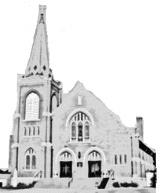 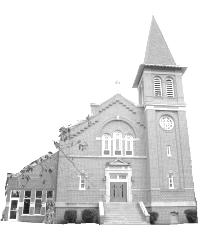 St. Edward & St. Eloi Catholic ChurchesPastor:  Father Todd Petersen (507.227.2657)Email (tpetersen@dnu.org)Parish Secretary:  Caren Buysse – 872.6346	Formed:  formed.org (Z8Q2WJ)	St. Eloi Facebook:  St. Eloi Catholic ChurchArea Faith Website:  goodteacherafc.com	St. Edward & St. Eloi Email:	St. Eloi Website:  Religion Ed Coordinator:  Tina Myhre	      cbuyssegoodteacherafc@gmail.com	     steloicatholicchurch.weebly.com       goodteacherafcre@hotmail.com					St. Edward Facebook:  St. Edward Catholic 	Bulletin Coordinator:  Cynthia BeislerDeacon:     Bruce Bot – 872.5465	     Church	Bulletin Email:  stedscatholicchurchbulletin@gmail.com                    Travis Welsh – 829.0986	St. Edward Website:  stedschurch.com		                    Jason Myhre – 829.2829		Catholic Charities:  1.866.670.5163		Victim’s Hotline:  1.800.422.4453Office Hours:  8:00 – 11:45 am   12:45 – 4:00 pm	Office Mailing Address:	Facebook:  One More Time Thrift Store     Tuesday, Wednesday, Friday	      408 N. Washington St.	      Minneota, MN  56264SUNDAY, SEPTEMBER 6, 2020TWENTY-SECOND SUNDAY OF ORDINARY TIMESunday, September 68:00 am Confession at St Edward 8:30 am Mass at St. Edward (For the Parish Family)10:00 am Confession at St Eloi10:30 am Mass at St Eloi (Ed Buysse)Monday, September 7OFFICE CLOSED NO SCHOOL12:00 pm - Mass at St Eloi ConventTuesday, September 8OFFICE CLOSED12:00 pm Mass at St. Eloi (Anita VanOverbeke)Wednesday, September 9OFFICE CLOSED12:00 pm - Mass at St Eloi Convent (Betty Claeys)10:00 am – 10:15 am Confession at St Edward10:30 am Mass at St Edward (Ann Fier)Thursday, September 10OFFICE CLOSED7:00 am Mass at St Edward (Corrine Boulton) **Confession before Mass12:00 pm - Mass at St Eloi Convent (Emil & Louise Goossens)5:00 – 7:00 pm   Adoration at St EdwardFriday, September 11OFFICE CLOSED12:00 pm - Mass at St Eloi Convent (Gary Timmerman)2:00 pm Confession at St Edward2:30 pm Mass at St Edward (Leo & Isabelle Hennen)6:00 – 9:00 pm - VIRTUS Training at College Campus Religious Center in MarshallSaturday, September 1212:00 pm - Mass at St Eloi Convent (Conrad Hennen)4:45 pm   Confession at St. Edward 5:30 pm  Mass at St Edward (Bruce Hoffman)Sunday, September 138:00 am Confession at St Edward 8:30 am Mass at St. Edward (For the Parish Family)10:00 am Confession at St Eloi10:30 am Mass at St Eloi (Bruce Welvaert) **PARISH OFFICE WILL BE CLOSED 9/5 – 9/1313SUNDAY OFFERING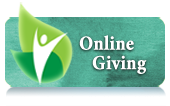 A message to all of you during these challenging times. There is no manual for leading parishes through a pandemic, and we are faced with tough decisions every day. That is why I am asking all parishioners, if you are able, please continue your financial support of your parish to help us make up for our loss of Sunday offering. All parishioners of St Edwards can give on-line here:  https://www.osvonlinegiving.com/4628  .  St Edward and St Eloi parishioners may bring in your donation and take it to the drop off box  that has been set up in the old mail slot on the west side of the KC Hall by the side door facing Washington Street.  There is a sidewalk that leads to the door.  You can slip your envelope in that slot and it will be collected that way. You may also mail your gift to the parish office.
I want to especially thank those who are signed up for automatic giving and those who have been sending their envelopes. Your faithfulness is more important than you can imagine.  Our parish staff is praying for you during this unprecedented crisis.   Please know that you can contact the parish office if you have an emergency need. We are still the Church, even when we cannot come together. Radio Rosary – Week of September 7 – September 13Sept. 7:  In memory of Remi and Mary VanHove and all deceased family members by Madeline Timmerman and FamilySept. 8:  In memory of Margie Lipinski by her familySept. 9: In memory of Leonard DeVos by Barbara DeVosSept. 10: In memory of Gary, Jason, Andrew, and Mary Timmerman by Family and FriendsSept. 11: In memory of Mary Timmerman by Tony and Ruth LouwagieSept. 12:  In memory of Mary by Barbara DeVosSept. 13: In memory of Jules and Bets Gossen by Tim and Betty Gossen
To schedule a Radio Rosary – Call Carol Louwagie:  507.532.6081Radio Rosary funds/memorials:  Checks payable to “Radio Rosary”Mailing Address:Radio Rosary, 2894 310th StMarshall   MN  56258MASS READINGS & PRAYERS FOR VOCATIONS September 6 – September 13SUNDAY, Sept. 6 – Pray for Fr. David Breu, Fr. Eugene Brown, Dcn Rick Christiansen, Fr. John Hayes	Ezekiel 33:7-9; Psalm 95:1-2, 6-9; romans 13:8-10; Matthew 18:15-20 How might I extend greater respect to every person I come into contact with?MONDAY, Sept. 7 – Pray for Fr. Patrick Casey, Fr. James Devorak, Dcn Timothy Dolan, James Herzog (Sem.)	1 Corinthians 5:1-8; Psalm 5:5-7, 12, Luke6:6-11How would God adjust my priorities as I begin this new day and week?TUESDAY, Sept. 8 – Pray for Fr. Michael Doyle, Fr. Cornelius Ezeiloaku, Fr. Frederick Fink, Luke Miller (Sem.)	Micah 5:1-4; Psalm 13:6; Matthew 1:1-16, 18-23What Mary’s example of relating to God do I most want to imitate?WEDNESDAY, Sept. 9 - Pray for Fr. Robert Goblirsch, Fr. John Goggin, Nolan Meyer (Sem.)	1 Corinthians 7:25-31; Psalm 45:11-12, 14-17; Luke 6:20-26What about Jesus’ beatitudes most inspires me to want to live them today?THURSDAY, Sept.  10– Pray for Msgr. Douglas Grams; Fr. Richard Gross, Fr. Eugene Hackert, Fr. Shawn Poleman	1 Corinthians 8:1-7, 11-13; Psalm 139:1-3, 113-14, 23-24; Luke 6:27-38What might I do today to lessen the division, opposition, separation and hatred around me?FRIDAY, Sept. 11 - Pray for Fr. Lawrence Hansen, Fr. Anthony Hesse, Samuel Rosemeier (Sem.)	1 Corinthians 4:1-5; Psalm 37:3-6, 27-28, 39-40; Luke 5:33-39What most keeps me from recognizing the structures of sin that oppose God’s kingdom values?SATURDAY, Sept. 12 – Pray for Fr. Jeffrey Horejsi, Fr. Ronald Huberty, and Tanner Thooft (Sem.)	1 Corinthians 1:26-31; Psalm 33:12-13, 18-21; Mark 6:17-29When have I relied more on God’s grace than just following the rules?SACRAMENTS OF THE CHURCHBaptism, Marriage, Anointing of the Sick, Becoming Catholic – 	Call the church office:  872.6346Eucharist to Shut-ins:  	St. Eloi – Sandy Nuytten 829.9690	St. Edward – Call the church office   872.6346Baptism Prep:  To set up a baptism date, call Caren at the office.  Check the church website for Godparent Requirements.RCIA:  Jesus Christ came to reveal the fullness of God’s love for us and we continue to celebrate that love through praise, sacraments, service, and community.  If you or someone you know is interested in joining our church or in learning more about the Catholic Church, contact Deacon Bruce Bot 507.828.7012.POPE FRANCIS’s PRAYER TO OUR LADY FOR PROTECTION DURING covid-19 PandemicPope Francis composes a prayer to Our Lady, Health of the Sick, to implore her protection during the Covid-19 coronavirus pandemic.In these days of trial, as humanity trembles at the threat of the [coronavirus] pandemic, I would propose that all Christians join their voices together to heaven.” – Pope FrancisO Mary, you shine continuously on our journey as a sign of salvation and hope.  We entrust ourselves to you, Health of the Sick. At the foot of the Cross you participated in Jesus’ pain, with steadfast faith.   You, Salvation of the Roman People, know what we need.   We are certain that you will provide, so that, as you did at Cana of Galilee, joy and feasting might return after this moment of trial. Help us, Mother of Divine Love, to conform ourselves to the Father’s will and to do what Jesus tells us:  He who took our sufferings upon Himself, and bore our sorrows to bring us, through the Cross, to the joy of the Resurrection. Amen.We seek refuge under your protection, O Holy Mother of God.Do not despise our pleas – we who are put to the test – and deliver us from every danger, O glorious and blessed Virgin.SCRIP NEWS - Scrip will be sold again after Masses beginning Sept. 12th.  Please remember to social distance when buying scrip along with wearing masks.  Don’t forget you can preorder scrip on the scrip website.  Forgot to pick up your scrip before going shopping? There is also a new app to add to your phone you can upload scrip right at the national chain stores.Have questions contact Caren at the Church office or Julie Pohlen.NOVENA FOR LIFETo help our church, community and country establish a culture of life for all nations, the Knights of Columbus and their families will come together in both public and private acts of prayer to promote the protection of life from conception to natural death.To help promote this reverence toward life the Knights will have a Novena, nine days of sustained prayer. The Novena will be from Mar. 21 to Mar.29. We will be saying a prayer at all the week-day and week-end masses during this time. We will also be saying several rosaries during some of the masses and in private. We ask all parishioners to join us for this most spiritual event. Consider attending daily masses and saying an extra rosary for this noble cause.  Life is a very special gift; let us pray to protect it for everyone.TMIYMen mark your calendars! We will be restarting TMIY on Friday September 18 at the Knights Hall for those that are comfortable meeting in person. We will also have an online option for those that choose not to meet in person. Doors will be open at 5:45 for fellowship & breakfast, we should be wrapped up shortly after 7:00 this is open to all men even if you have not participated in the past. More information will be forthcoming or contact Brian Timmerman 507 829 5490KC MISSIONThe Knights of Columbus have initiated an Adopt a Parish Program for Christians in Iraq. Christians there have been persecuted for many years and are in great need of assistance to help them recover. Our Minneota council is 1 of 4 that have been selected in the state of Minnesota to help with this initiative.We have adopted Mart Shmoni Chaldean Catholic Church in Perka Village, Dohuk, Iraq. Our council`s goal is to reach at least $2500 by June 30, 2020.  We would like to give as many people as possible to the opportunity to help with this noble cause. If you would like to make a donation, make checks to: `Knights of Columbus`. In the memo put `Adopt a Parish`. You can put it in the collection basket in an envelope marked `Minneota Knights` or send to: Brad Hennen2243 330th ST.Ghent, MN. 56239Thank-You,Knights of Columbus council 14420New GriefShare session to begin Tuesday, September 8, 2020   GriefShare: This 13-week session is a seminar for anyone who has experienced the death of a loved one or friend.  GriefShare is a nondenominational, Christ-centered DVD seminar, featuring grief experts and real-life stories, followed by a small group discussion.  The program is designed so anyone experiencing grief can join at any time.  The group will begin Tuesday, Sept 8, 6:30-8:00 p.m. at Holy Redeemer Catholic Church in Marshall, MN.   During this time of uncertainty and restrictions with COVID-19, please register online at griefshare.org. Enter your zip code to find a group and register.   For more information, call Dorothy at 507-401-0601 or the church office at 507-532-5711RELIGIOUS ED (CCD)RELIGIOUS ED (CCD) Religious Ed (CCD) - Online registration is now open for RE grades 1-11! Classes will start Sept 16th. We hope to be in person, but regardless, all grades will be enrolled in the online version of our current curriculums and will be able to participate and learn from home no matter our situations. We are in need of catechists for each of these grades:  2 for 3rd, 4th, 5th, 6th & 8th.  Reminder: grades 1-5 will be from 3:15-4:15 and grades 6-11 will be from 6:30-7:30pm.  If we don't get a catechist for a grade, we will not be able to have in-person class for them.Catechist responsibilities will include:Attend catechist training meeting in September to prepareLook through weekly online lessonCommunicate with families what the lesson will beBe available to answer questions regarding the lesson for those not coming to in-person classFollow through with class assignments (RE Coordinator will help also)Prepare activity/discussion for in-person class timeCommunicate with RE Coordinator if there are any concerns/issuesRE Catechists receive free RE tuition for their children.All catechists and helpers must be VIRTUS Safe Environment trained or complete the free training within the first month of beginning.Upcoming VIRTUS trainings: Friday, Sept 11 at Campus Religious Center (SMSU)-6pm  /  Saturday, October 3 at St. Anastasia, Hutchinson - 10amFor all RE information, please visit the AFC website, www.goodteacherafc.com or contact Tina Myhre, RE Coordinator with any questions, goodteacherafcre@hotmail.com. THRIFT STORE	 Our hours are Wed. – Fri. 11:00 - 5:00 pm & Sat. 10:00 am -3:00 pm.  We are currently taking donations again. 	Please consider helping our school and parish through your work at the store.  Your time and help will be very much appreciated.  THANK YOUThank you to all of you who are giving back to God some of your time, talent, and finances that God has given you.  Our churches and their mission and ministry would not exist without your giving.ST. ELOI NEWSST ELOI LITURGY SCHEDULESunday, September 13th, 10:30 AMSacristan: Jeanne SchmidtAltar Servers: Xavier Rabaey, Mark Rabaey and Joe RiesLector: Jason BoerboomMusicians: Barb Hennen and Brad HennenEucharistic Minister: Caroline VanKeulenUshers: Ron Sussner, Tim VanKeulen and Corey KackSISTERS OF MARY MORNING STAR NEWSSt. Eloi Convent Masses:  Call 428.3919 for times.  	Masses on Monday, Wednesday, Thursday, Friday, Saturday	Vespers:  6:15 pm	Adoration:  7:30 – 8:30 pmDear Friends,We are happy to announce that Ashley received her habit on Saturday, June 20, the feast of the Immaculate Heart of Mary.  Her new name is Sr. Martha Victoria!We would also like to tell you that we will be gone from July 10 until the beginning of September.  We will spend this time at a retreat house that has been offered to us to use for the summer.  Please be assured of our prayers for you during this time, and we'll look forward to seeing you again in September.God bless!The Sisters of Mary Morning StarST. EDWARD NEWSST EDWARD FALL FESTIVAL	Due to the uncertainty caused by Covid, it was decided not to have the Carnival and dinner this year, but to have just the raffle. We will have Holy Mass at 6:30 Pm on Monday, October 12 with the pulling of the raffle tickets following, with location to be determined. Prizes are being collected and tickets will be printed and distributed shortly.St. Edward Country Store 	Pumpkins will be for sale at the Minneota Farmers Market this coming Thursday, Sept. 10th.  We will begin selling at 5 pm.  Come support us as we attempt to sell the pumpkins that were grown for the Fall Festival Country Store, donating the monies to the church.  ROSARY SOCIETY MEMBERSOur general intention throughout the year is for world peace and an increase of vocations to the priesthood and religious life.  July is for blessings on America and our families.  We need, and welcome, new members to complete our roses.  If you have any questions and/or would like to join, call Judy Bot (872.6525) or Marian Laleman (872.6807).ST EDWARD LITURGY SCHEDULESaturday Sept 12, 2020Sacristan: Margrit RabaeyServers: Sylvia RabaeyLector: Claren NovotnyEucharistic Minister: Claren NovotnySunday Sept 13, 2020Sacristan: Cindy NovotnyServers: Lane LoysonLector: Joe CallensEucharistic Minister: Diane HennenONLINE GIVINGOnline giving helps you maintain your giving even if you cannot attend Mass.  This helps the parish streamline our cash flow, especially during bad weather or vacation times.  Go to our parish website and get started today.  www.stedschurch.com HOSPITALITY COMMITTEE If you know of anyone who is sick or new to the parish, please call Marlene Polejewski at 507-872-6042.PARISHIONERS WHO ARE ILL OR ASKING FOR PRAYERS – If you know of anyone from our parish who is sick or has had surgery recently or is ill and would like to be remembered in prayer during the weekend Masses; ask them to contact the church office. The Parish Secretary will add their name/names to the petitions.      THANK YOU!!!	We want to thank all of the parish members and Knights of Columbus for the wonderful roofing jobs done on the Rectory and Knights Hall.	**Thank you Ed Laleman for taking time to level out the mound of dirt around the Parish Office parking area.THANK YOU!	We also would like to thank all you ladies who have come in these past few months and have done extra cleaning in the kitchen, church, and school.  May God bless each and every one of you for your generous donation of time and energy!!!HOW WAS I SUPPOSED TO KNOW?Remember to check out our Facebook page (St. Edward Catholic Church) or the website (www.stedschurch.com) to keep with updated information.ST. EDWARD SCHOOL NEWSPrincipal:  Jaci Garvey	Secretary:  Trudy BanksOffice:  872.6391We welcomed our Preschool and Kindergarten students into the building yesterday!  Fifteen new smiling faces include:  William, Alyssa, Skyla, Sierra, Reece, Laney, Evelyn, Bella, Frankie, Theodore, Calliope, Avery, Liam, Kylie, and Teddy.  Welcome to the family!  We are so glad you are here!I visited with the students in grades 5-8 about St. Edward School Student Council.  The conditions present this year create a fantastic opportunity for students to get involved in order to let the us know what they want.   Student Council participation is an active step in learning about our rights and responsibilities as citizens.  It is also something that colleges love to see on applications, even if it is middle school experience.  Please encourage your child to apply for a spot.  If there are enough applications, we will hold an election with the entire school, which is another fantastic democratic lesson.  Ms. Hohlfeld and Ms. Novotny will be the Student Council Advisors this year; they are looking for a parent advisor as well.  Please let me know if you are willing to volunteer (once a month for about an hour) in this capacity.  Marathon kick off is planned for tomorrow afternoon!   The 7th & 8th grade students will lead us as we get fired up for this years Marathon.   K-8 students will bring home their marathon packets with permission slips, pledge sheets and details about incentives and goals.  Please encourage students to start collecting pledges for our school. The Marathon is planned for October 9th.  There will be no school on Monday, Sept 7th for Labor Day.Our next school Mass is Wednesday, Sept. 9th   at 10:30am.    The 5th and 6th grade students will be leading us.  The September Birthday lunch is scheduled for Thursday, Sept. 10th.The Education Committee meeting will be held at 6pm on Tuesday, Sept. 15th.  We are in need of one additional education committee member.  This is a three year commitment with meetings occurring monthy.  All area faith community members are encouraged to consider this position, regardless of the age of their children.  It takes a well rounded committee to make decisions that positively affect the community.  The State of Minnesota has developed a new decision tree which is designed to help us make healthy decisions about when to come to school and when to stay away.  Please click here for the document.  Part of the virus mitigation includes the use of face coverings.  The students (and staff) are adapting fairly well to these new accessories.  However, we must be mindful that they are not just accessories, but tools to safeguard our health.  Please ensure that your child begins each day with a freshly laundered face covering each day.  We do have extra fabric masks available if your family needs.  We also wash student masks at the end of every week.  If you wish, we will wash your child’s masks and give them a clean one each morning.The church office will be closed next week.  Physical Scrip Cards will be available only at weekend masses (Sept. 5th and 6th and Sept. 12th and 13th.)    Digital scrip cards are always available on www.ScripNow.com.  If you do not have an account, call the office to get one set up.May God Bless,Jaci Garvey, Principal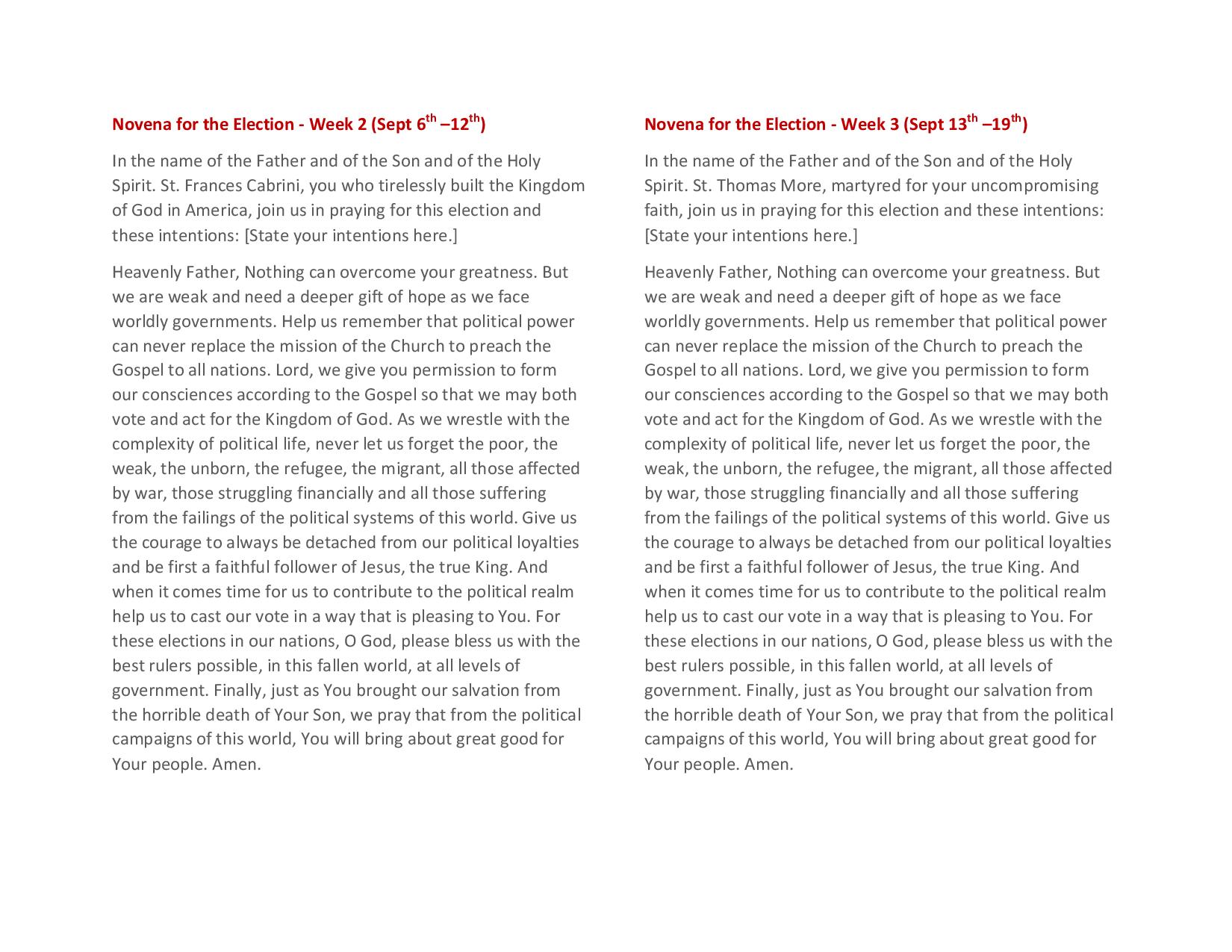 ST EDWARDLiturgical Schedule for Sept 2020**Reminder to please find your own replacement if you can’t make your scheduled dateSaturday 5, 2020Sacristan: Marlene PolejewskiServers: Tara SterzingerLector: Nate WelshEucharistic Minister: Deb ThooftUshers: Mike VlaminckSunday Sept 6, 2020Sacristan: Joe CallensServers: Robert BeislerLector: Fran SturmEucharistic Minister: Fran Sturm Usher: Joe CallensSaturday Sept 12, 2020Sacristan: Margrit RabaeyServers: Sylvia RabaeyLector: Claren NovotnyEucharistic Minister: Claren NovotnySunday Sept 13, 2020Sacristan: Cindy NovotnyServers: Lane LoysonLector: Joe CallensEucharistic Minister: Diane Hennen Saturday Sept 19, 2020Sacristan: Mary Ann ChristensenServers: Gabe SterzingerLector: Fred RabaeyEucharistic Minister: Fred Rabaey Sunday Sept 20, 2020Sacristan: Joe CallensServers: Joe BeislerLector: Julie JaniszeskiEucharistic Minister: Seth MyhreSaturday Sept 26, 2020Sacristan: Margrit RabaeyServers: Kaci CallensLector: Eriann FarisEucharistic Minister: Dawn Vlaminck Sunday Sept 27, 2020Sacristan: Diane HennenServers: Hope BeislerLector: Fran SturmEucharistic Minister: Mary KampaST ELOILiturgical Schedule for Sept 2020**Reminder to please find your own replacement if you can’t make your scheduled date Sunday, September 6th, 10:30 AMSacristan: Corissa VanKeulenAltar Servers:Lector: Mike VanKeulenMusicians: Barb Hennen and Laura HennenEucharistic Minister: Darla TimmermanUshers: Ron Sussner, Tim VanKeulen and Corey KackSunday, September 13th, 10:30 AMSacristan: Jeanne SchmidtAltar Servers: Xavier Rabaey, Mark Rabaey and Joe RiesLector: Jason BoerboomMusicians: Barb Hennen and Brad HennenEucharistic Minister: Caroline VanKeulenUshers: Ron Sussner, Tim VanKeulen and Corey KackSunday, September 20th, 10:30 AMSacristan: Lila SchmidtAltar Servers:Lector: Brad HennenMusicians: John Rabaey and FamilyEucharistic Minister: Ron SussnerUshers: Ron Sussner, Tim VanKeulen and Corey KackSunday, September 27th, 10:30 AMSacristan: Darla TimmermanAltar Servers:Lector: Steve HennenMusicians: John Rabaey and FamilyEucharistic Minister: Dan SikUshers: Ron Sussner, Tim VanKeulen and Corey Kack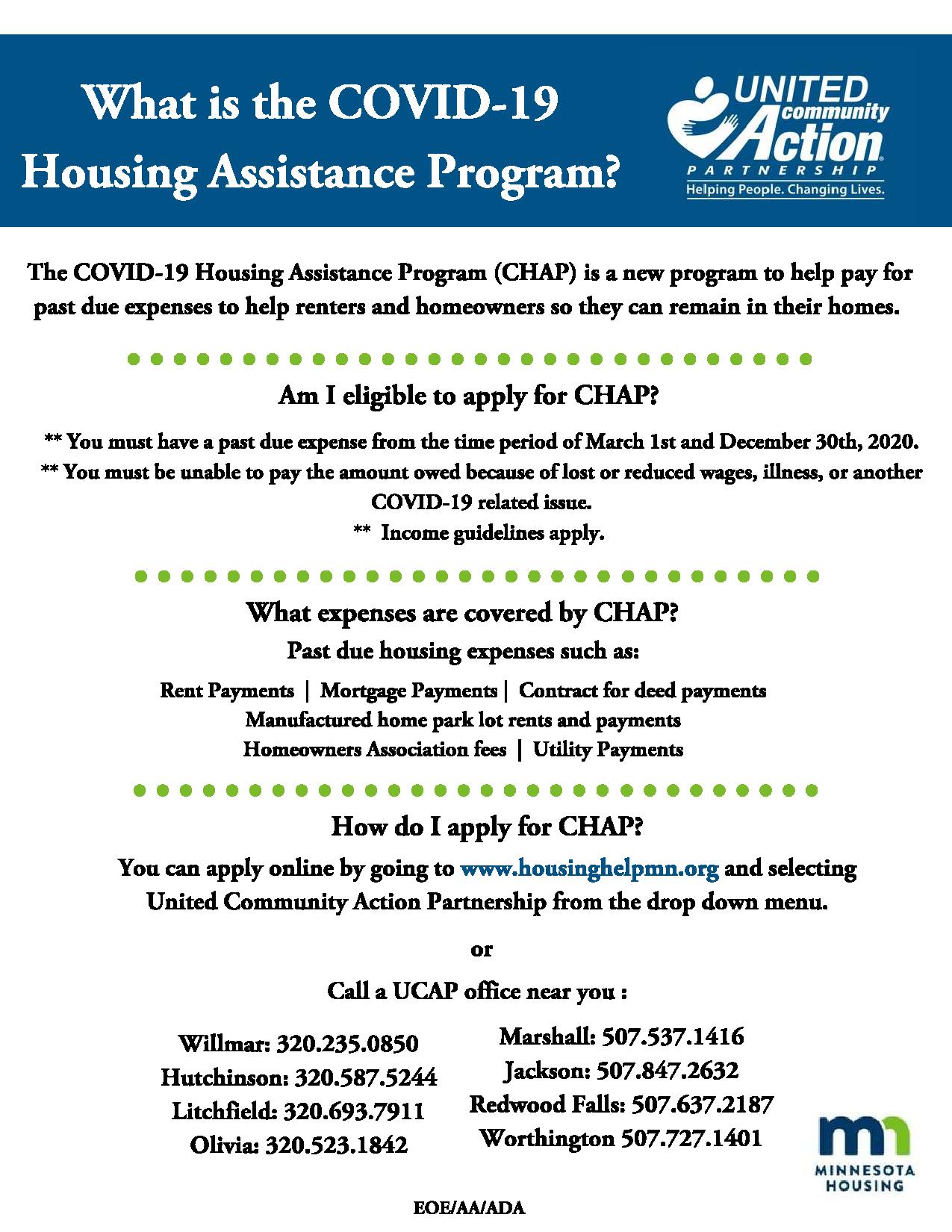 ACTUALBUDGETEDBUDGETEDDIFFERENCEAdult$1,640.00$2,294.90$2,294.90-$654.90Loose$94.62$146.15$146.15-$51.53Commodity$599.71EasterYear-to-date$19,259.05$19,259.05$21,593.38-$2,334.33ACTUALBUDGETEDDIFFERENCEAdult$2,081.00$4,829.92-$2,348.92Youth$4$5.69$1.69Loose$25.00$153.85$128.85Online Giving$400.00*Added to the adult envelope total*Added to the adult envelope totalCommodity$EasterYear-to-Date$28,043.96$39,621.43-$11,577.47